Что происходит, когда ребёнок занимается пальчиковой гимнастикой?1. Развивает речь.Упражняя и ритмично двигая пальчиками, малыш активизирует речевые центры головного мозга.2. Развивает умение малыша подражать нам, взрослым, учит вслушиваться в нашу речь и ее понимать, повышает речевую активность крохи, да и просто создает благоприятную эмоциональную атмосферу.3. Учит ребенка концентрировать внимание и правильно его распределять.4. Когда малыш начнет говорить и сможет стихами сопровождать упражнение из пальчиковой гимнастики – это будет делать его речь более четкой, ритмичной, яркой. Таким образом, он сможет усилить контроль за своими движениями.5. В пальчиковых играх нужно запоминать многое: и положение пальцев, и последовательность движений, да и просто стихи. Вот вам и отличное веселое упражнение для развития памяти малыша!6. А можно ли с помощью пальчиковых игр развивать фантазию и воображение? Конечно! Ведь руками можно «рассказывать» целые истории! Сначала пример покажет воспитатель, а уж потом и ребенок может сочинить свои «пальчиковые истории».7. Ну, и наконец, после всех этих упражнений кисти и пальцы рук станут сильными, подвижными, гибкими. А это так поможет в дальнейшем в освоении навыка письма!Пальчиковая гимнастика решает множество задач в развитии ребенка: способствует овладению навыками мелкой моторики;помогает развивать речь;повышает работоспособность головного мозга;развивает психические процессы: внимание, память, мышление, воображение;развивает тактильную чувствительность;снимает тревожность.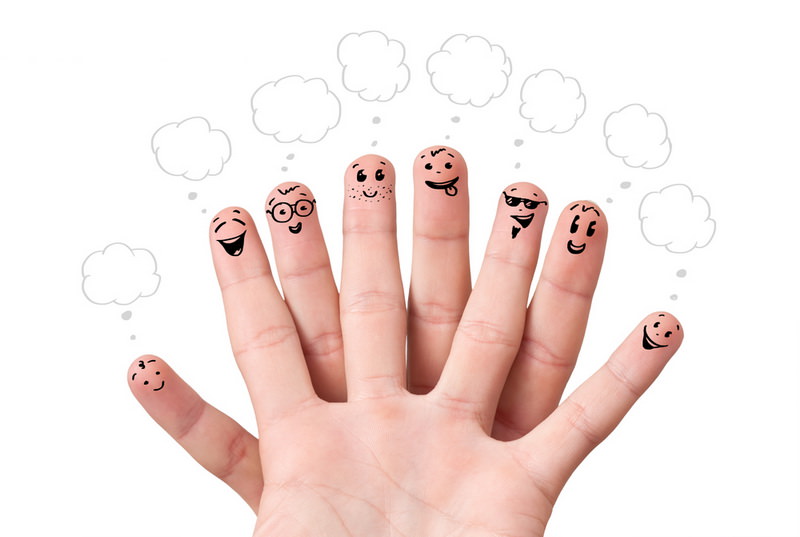 МДОУ №26 «Ветерок» ЯМРПамятка для родителей«Играем пальчиками и развиваем речь»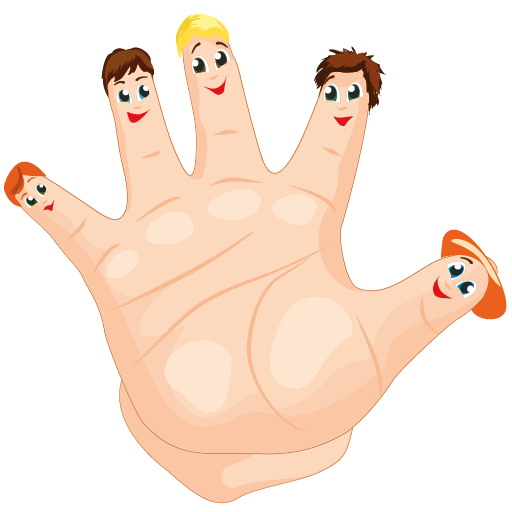 Подготовила воспитатель:О.В. ПоповаИгровые задания:Сжимайте пальцы в кулак, затем разжимайте их. Сначала делайте это одновременно обеими руками, затем по очереди каждой рукой. 2. Выгибайте и прогибайте кисти рук одновременно и по очереди. 3. "Замок". Переплетите пальцы, сожмите ладони. 4. "Солнечные лучи". Сложите ладони и расставьте в стороны пальцы.5. "Ножницы". Разведите пальцы в стороны, затем сведите их вместе. Сначала одной, потом другой рукой и обеими руками вместе. 6. "Пальчики здороваются". Подушечки пальцев по очереди прикасаются к большому пальцу (сначала правая рука, потом левая, затем одновременно). 7. Похлопывайте кистями рук по столу поочередно и одновременно. 8. Постукивайте пальцами по столу обеими руками и поочередно. 9. Поочередно приподнимайте и опускайте пальцы: кисти рук лежат на столе. 10. Имитируйте игру на пианино. 11. "Человечки бегают" с помощью указательного и среднего пальцев. 12. "Футбол". Забивайте шарики одним, затем двумя пальцами. 13. Надавите четырьмя сильно сжатыми пальцами одной руки на основание большого пальца, затем на середину ладони. 14. Разотрите ладони (вверх-вниз). 15. Разотрите боковые поверхности сцепленными пальцами. 16. Разотрите ладони карандашом, зажатым между ними. Моя семьяЭтот пальчик – мамочка,Этот пальчик – папочка,Этот пальчик – бабушка,Этот пальчик – дедушка,Этот пальчик – я.Вот и вся моя семья!(попеременно массируем пальцы руки, на последней строке сжимаем и разжимаем кулачки)Игры с бусинами, макаронамиОтлично развивает руку разнообразное нанизывание. Нанизывать можно все, что нанизывается: пуговицы, бусы, рожки и макароны, сушки и т.п.Бусины можно сортировать по размеру, цвету, форме.Этот пальчик хочет спать,Этот пальчик – прыг, в кровать!Этот пальчик прикорнул,Этот пальчик уж заснул. (поочередно загибаем пальчики)Тише, пальчик, не шуми,Братиков не разбуди! (пальцем правой руки грозим оставшемуся пальчику)Встали пальчики. Ура! (разжимаем кулачок)В детский сад идти пора!Упражнение с карандашом(лучше использовать карандаш – шестигранник)Карандаш в руке катаю,Между пальчиков верчу.Непременно каждый пальчикБыть послушным научу!Дружные пальчикиСоветы:Сначала все упражнения выполняются медленно. Следите, чтобы ребёнок пра​вильно воспроизводил и удерживал положение кисти или пальцев, и правильно пере​ключался с одного движения на другое. При необходимости помогите малышу или
научите его помогать себе второй рукой.Упражнения отрабатываются сначала одной рукой (если не предусмотрено уча​стие обеих рук), затем - другой рукой, после этого - двумя одновременно.Вызывайте положительные эмоции у ребенка! Употребляйте слова и фразы, несущие оптимистическую окрашенность, например: «Как интересно!», «Вот, здорово!», «Давай помогу!», «Красота!» и т.д.